安徽博联电力工程有限公司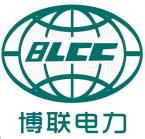    10KV避 雷 器 试 验 报 告 单   报告编号：                  日期 2017 年 07  月 30 日   天气 阴 温度 30 ℃单位名称： 合肥市委党校                              运行编号：单位名称： 合肥市委党校                              运行编号：单位名称： 合肥市委党校                              运行编号：单位名称： 合肥市委党校                              运行编号：单位名称： 合肥市委党校                              运行编号：试验铭牌委托试验数量3只3只3只名牌避雷器型号HY5WS-17/50制造厂家景光电气名牌额定电压（KV）17持续运行电压    17       KVBC一、避雷器试验二、结论分析：          试验符合运行条件。三、使用仪表：120KV直流高压发生设备、2500V兆欧表。一、避雷器试验二、结论分析：          试验符合运行条件。三、使用仪表：120KV直流高压发生设备、2500V兆欧表。一、避雷器试验二、结论分析：          试验符合运行条件。三、使用仪表：120KV直流高压发生设备、2500V兆欧表。一、避雷器试验二、结论分析：          试验符合运行条件。三、使用仪表：120KV直流高压发生设备、2500V兆欧表。一、避雷器试验二、结论分析：          试验符合运行条件。三、使用仪表：120KV直流高压发生设备、2500V兆欧表。试验员：                                    试验负责人：试验员：                                    试验负责人：试验员：                                    试验负责人：试验员：                                    试验负责人：试验员：                                    试验负责人：